FAXPage 2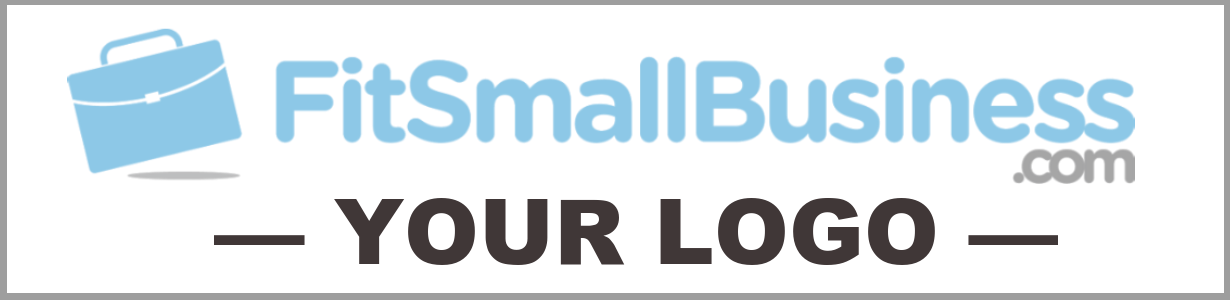 FAX01/01/2017MessageWrite your message here.